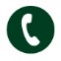 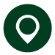 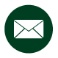 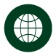 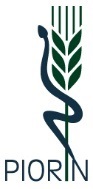 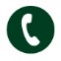 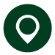 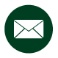 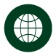 Łódź, …… lutego 2023 r.Znak sprawy: DNN.7114.1.2.2023Panie / PanowieBurmistrzowie i Wójtowie miast i gmin województwa łódzkiegoUWAGA	Wojewódzki Inspektorat Ochrony Roślin i Nasiennictwa w Łodzi ostrzega przed ogłoszeniami związanymi z obrotem sadzeniakami ziemniaka niewiadomego pochodzenia. Zakup materiału, którego pochodzenie nie jest znane, niesie za sobą możliwość wprowadznia do gospodarstwa materiału porażonego przez agrofagi kwarantannowe podlegające obowiązkowi zwalczania, w tym m. in. przez śluzaka ziemniaka Ralstonia solanacearum oraz bakterię Clavibacter sepedonicus, sprawcę choroby kwarantannowej - bakteriozy pierścieniowej ziemniaka. Jest to choroba przechowalnicza, która łatwo rozprzestrzenia się zarówno w warunkach przechowywania, jak i później na polu po wysadzeniu sadzeniaków ziemniaka, przez co stwarza bardzo wysokie zagrożenie fitosanitarne. 	Użycie materiału niewiadomego pochodzenia, może wiązać się z następującymi konsekwencjami: 1 – ograniczenie lub brak możliwości sprzedaży porażonych bulw oraz innych ziemniaków uprawianych w gospodarstwie;   2 - straty jakościowe i ilościowe plonu;3 - decyzja administracyjna o zakazie produkcji ziemniaków na porażonym polu;4 - brak możliwości uzyskania dopłaty do kwalifikowanego materiału siewnego. Szczególnie prosimy o zwrócenie uwagi na sprzedaż ziemniaków kierowanych bezpośrednio do Sołtysów, z dowozem na miejsce i w bardzo atrakcyjnych cenach. Prosimy o przekazanie powyższej informacji osobom zainteresowanym.W przypadku ujawnienia podejrzanych ogłoszeń uprzejmie prosimy o kontakt z WIORIN w Łodzi, ul. Siewna 13a, 94-250 Łódź, telefonicznie pod numerami: 42 633 99 72, 42 611 66 60 lub pocztą elektroniczną – adres email  wi-lodz@piorin.gov.pl.